Carte scolaire 2020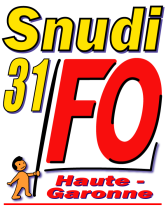 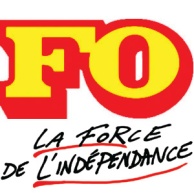 CTSD CDEN FICHE DE REVENDICATIONS DES ENSEIGNANTS05 61 47 89 55 – snudi.fo31@gmail.com – www.snudifo31.comPour la Fnec-fp FO et le SNUDI-FO, l'étude de la carte scolaire ne se réduit pas à comparer des moyennes d'élèves. Dans chaque école, nous voulons remplir notre mission et améliorer nos conditions de travail et celles de nos élèves. A cet effet, nous définissons des revendications. Aussi, FO défend chaque dossier qui lui est confié. FO veille aussi à ce que l’IA ne s'affranchisse pas au dépend des écoles des effectifs prévisionnels des directeurs.Nom de l’école : ……………………………………………HG. …Tel : ……………………………Commune : ………………………………………………… Jours préférés pour contact : L M Me J VFiche transmise par : …………………………………………………Tel : ………………………….Dépend d’un collège :    REP        REP+        Politique de la ville Vos revendications :OUVERTURE   / PAS DE FERMETURE   / LEVEE DU BLOCAGE   / PASSAGE EN REP   / SUIVI   /   AUTRE : ……………………………………………………………………………………………………..................Effectifs prévus :Enquête à renvoyer dès que possible pour intervention des représentants FOet pour que le syndicat vous apporte dès à présent toute l’aide et les conseils nécessaires.Vos délégués FO :Yannick Delpoux, Pierre Schnee, Annick Camalet, Jean-Marc Foissac05 61 47 89 55 – snudi.fo31@gmail.com – www.snudifo31.com93 bd de Suisse 31200 Toulouse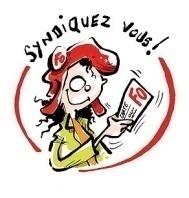 Mat       Elém       Prim        REP        REP +        REP +        Rural isolé   ULIS  UPE2A  PDMQDC   Politique de la ville   Politique de la ville   Autre dispositif  Autre dispositif    En RPI avec ...............................................................................................................................................  En RPI avec ...............................................................................................................................................  En RPI avec ...............................................................................................................................................  En RPI avec ...............................................................................................................................................  En RPI avec ...............................................................................................................................................  En RPI avec ...............................................................................................................................................  En RPI avec ...............................................................................................................................................Cadre réservé au syndicat :Mesure prévue :Après CTSD :Après CDEN :Maternelle:Elémentaire :Primaire :TPS:       CP:Total école :PS:CE1 :Nombre de classes actuel :MS:CE2 :Moyenne prévue à la rentrée :GS:CM1 :Moyenne après mesure :Total maternelle :CM2 :Par classes :Nombre de classes actuel :ULIS :Moyenne prévue à la rentrée :UPE2A :Moyenne après mesure :Autre :Total élémentaire :Nombre de classes actuel :Moyenne prévue à la rentrée :Moyenne après mesure :Quelques informations :En cas d’ouverture, existe-t-il un local ?Quels sont les arguments en faveur de votre demande (évolution démographique, construction, population scolaire, etc. …) ?Quel est le nombre d’élèves en situation de handicap ?Accueillez-vous des enfants en attente de place dans un établissement spécialisé ?Combien accueillez-vous d’enfants à besoins particuliers ?Quel est le nombre moyen d'équipes éducatives et de suivi ?Avez-vous déjà vécu une fermeture les années précédentes ?Initiatives et démarches engagées ou prévues (parents, élus locaux, IEN, médias…) :N’hésitez pas à ajouter toutes les observations que vous jugerez utiles pour la défense de votre école.Cadre réservé au syndicat :